Протокол заседания жюри Районной олимпиады по правилам дорожного движения «Знатокам ПДД-зеленый свет!»от 15 ноября 2016 г.Присутствовали члены жюри районной олимпиады по правилам дорожного движения «Знатокам ПДД-зеленый свет!»:Зам. председателя Бархатова З.П. – заместитель директора ГБУ ДО ДДТ Кронштадтского района Санкт-Петербурга «Град чудес»Члены жюри:Лысюк А.В. – старший инспектор по пропаганде безопасности дорожного движения ОГИБДД ОМВД РФ по Кронштадтскому району г. Санкт-ПетербургаМатвеева Л.П. -методист ГБУ ДО ДДТ Кронштадтского района Санкт-Петербурга «Град чудес»Краснобаева М.В. – педагог дополнительного образования ГБУ ДО ДДТ Кронштадтского района Санкт-Петербурга «Град чудес»Повестка дня:Подведение итогов районной олимпиады по правилам дорожного движения «Знатокам ПДД-зеленый свет!»  В олимпиаде приняли участие представители школ №418 (6 участников), №422 (4 участника), №423 (4 участника), №425 (4 участника), №427 (2 участника), ДДТ «Град чудес» (2 участника).  Общее количество участников олимпиады составило 22 человека. Представлены все три возрастные категории учащихся от 5 до 10 классов.  На основании подсчетов составлена таблица результатов участников районной олимпиады по правилам дорожного движения «Знатокам ПДД-зеленый свет!»Таблица результатов участников районной олимпиады «Знатокам ПДД-зеленый свет!»Постановили:Утвердить таблицу результатов участников районной олимпиады по правилам дорожного движения «Знатокам ПДД - зеленый свет!»На основании полученных результатов распределить призовые места в следующем порядке:Первая возрастная группа (5-6 классы)Первое место- Овсянникова Екатерина, учащаяся ГБОУ СОШ № 418 (общее количество баллов – 52)Второе место - Карбань Артем, учащийся ГБОУ СОШ № 425 (общее количество баллов – 48)Третье место - Силакова Алла, учащаяся ГБОУ СОШ № 418 (общее количество баллов – 45)Вторая возрастная группа (7-8 классы)Первое место- Ивахтина Екатерина, учащаяся ГБОУ СОШ № 422 (общее количество баллов – 50)Второе место - Сизова Арина, учащаяся ГБОУ СОШ № 422 (общее количество баллов – 45)Третье место –Жукова Екатерина, учащаяся ГБОУ СОШ № 425 (общее количество баллов – 42)Третья возрастная группа (9-10 классы)Первое место-Гуляев Михаил, учащийся ГБОУ СОШ № 422 (общее количество баллов – 56)Второе место –Щиплецова Алина, обучающаяся ГБУ ДО ДДТ «Град чудес» (общее количество баллов – 54)Третье место – Раскумандрина Ольга,обучающаяся ГБУ ДО ДДТ «»Град чудес» (общее количество баллов – 49) В соответствии с  Положением о районной олимпиаде по правилам дорожного движения «Знатокам ПДД-зеленый   свет!» остальные участники олимпиады получают сертификаты   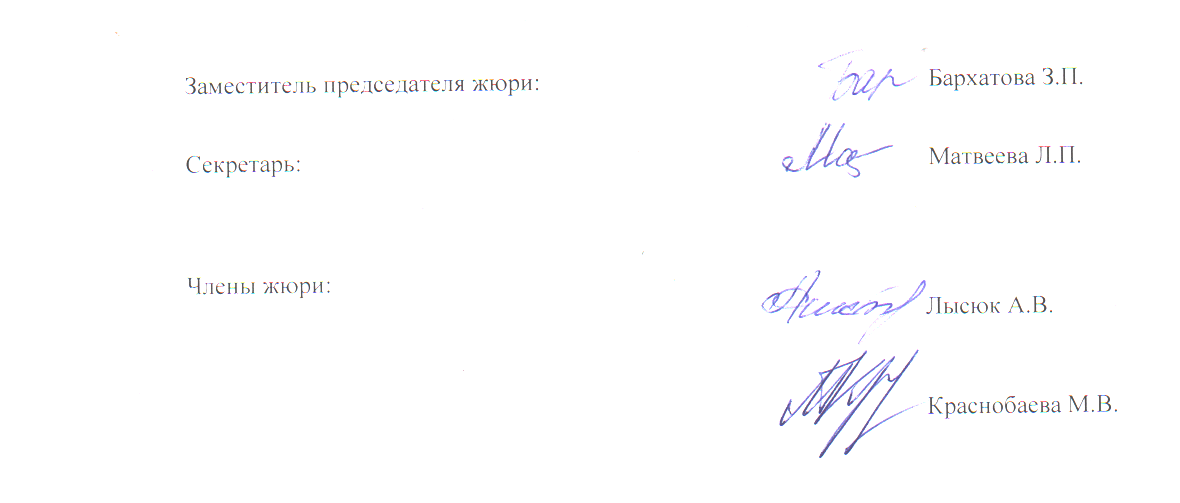 №ФИООУКлассКоличество балловКоличество балловОбщая сумма баллов№ФИООУКлассI этапII этапОбщая сумма балловПервая возрастная группа (5-6 класс)Первая возрастная группа (5-6 класс)Первая возрастная группа (5-6 класс)Первая возрастная группа (5-6 класс)Первая возрастная группа (5-6 класс)Первая возрастная группа (5-6 класс)1Карбань Александр4255834422Карбань Артем42551434483Силакова Алла41851134454Овсянникова Екатерина4186163652Вторая возрастная группа (7-8 класс)Вторая возрастная группа (7-8 класс)Вторая возрастная группа (7-8 класс)Вторая возрастная группа (7-8 класс)Вторая возрастная группа (7-8 класс)Вторая возрастная группа (7-8 класс)1Райшис Анастасия42788 23 312Колодич Даниил427810 20 303Ивахтина Екатерина422813 37 504Сизова Арина42287 38 455Жукова Екатерина425710 32 426Заманов Эльгюн42579 21 307Иванов Артем41886 12 188Кудряшов Вадим41888 14 229Урядников Николай423810 21 3110Ковалев Андрей423810 20 30Третья возрастная группа (9-10 класс)Третья возрастная группа (9-10 класс)Третья возрастная группа (9-10 класс)Третья возрастная группа (9-10 класс)Третья возрастная группа (9-10 класс)Третья возрастная группа (9-10 класс)1Маковецкий Юрий4221011 36 472Гуляев Михаил4221018 38 563Щиплецова АлинаДДТ917 37 544Петухов Владислав41899 27 365Голосенко Даниил418910 22 326Раскумандрина ОльгаДДТ912 37 497Всяких Алина42399 9 188Потапов Виктор423913 34 47